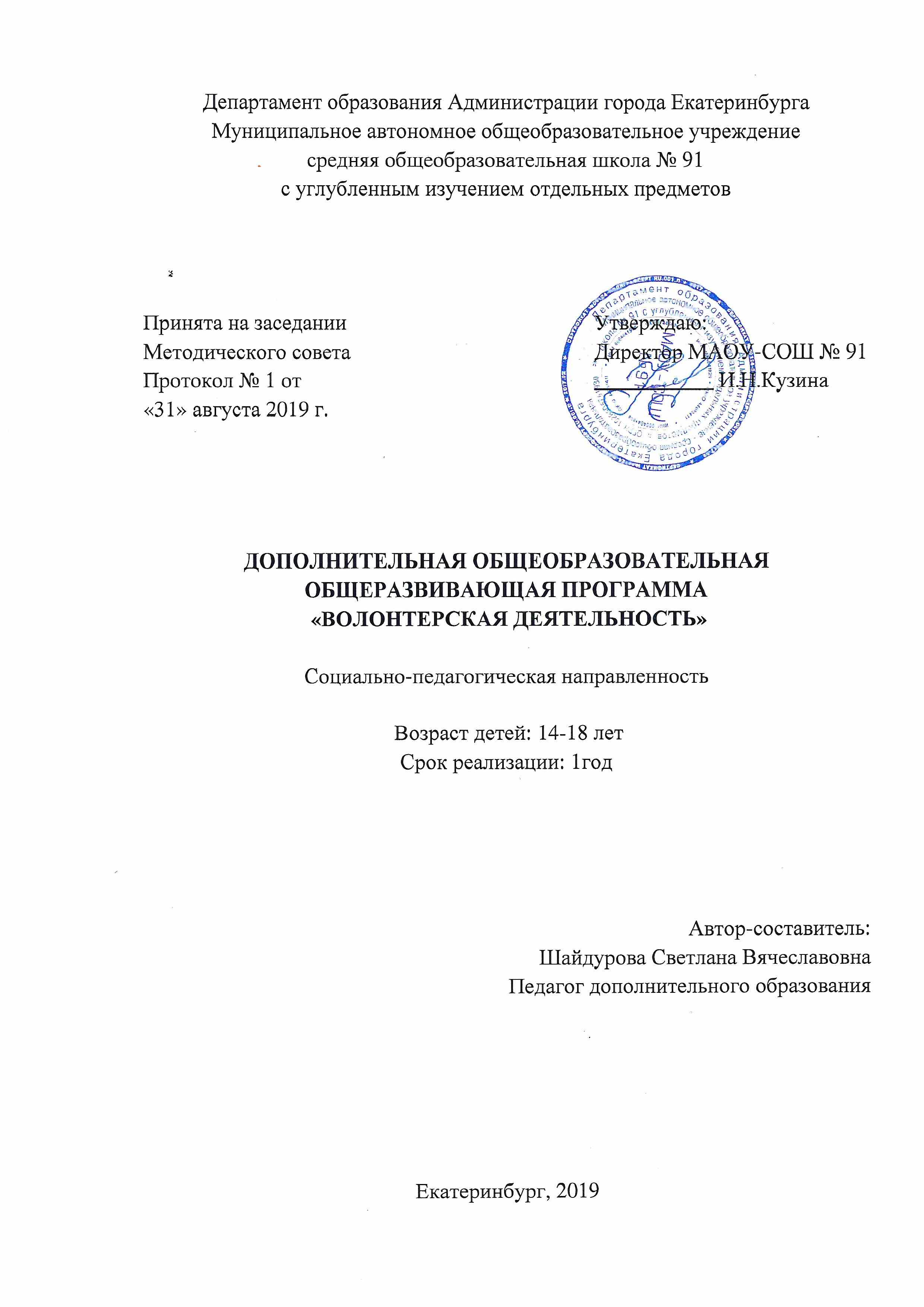 Пояснительная записка.Данная программа представляет собой вариант программы организации дополнительного образования школьников подросткового возраста. Программа основывается на законодательной базе, определяющей развитие дополнительного образования детей в нашей стране:  Федеральный Закон от 29.12.2012 № 273-ФЗ «Об образовании в РФ». Концепция развития дополнительного образования детей (Распоряжение Правительства РФ от 4 сентября 2014 г. № 1726-р). Постановление Главного государственного санитарного врача РФ от 04.07.2014 № 41 «Об утверждении СанПиН 2.4.4.3172-14 «Санитарно- эпидемиологические требования к устройству, содержанию и организации режима работы образовательных организаций дополнительного образования детей». Письмо Министерства образования и науки Российской Федерации от 18.11.2015 г. № 09-3242 «О направлении информации» и Методическими рекомендациями по проектированию дополнительных общеразвивающих программ». Приказ Министерства образования и науки Российской Федерации от 9 ноября 2018 г. № 196 «Об утверждении Порядка организации и осуществления образовательной деятельности по дополнительным общеобразовательным программам».Направленность дополнительной образовательной программы – социально-педагогическая.       Уровень освоения программы – стартовый.Адресат программы -  учащиеся 14-18 лет.Срок реализации программы 1 год. Режим занятий – 3 раза в неделю по 1,5 академических часа. Объём программы – 153 часа.Форма занятий – очная.Актуальность программыСтремительные политические, социально-экономические изменения, происходящие сегодня в обществе, диктуют новые требования, как к организации самого учебно-воспитательного процесса в средней школе, так и к содержанию образования. В период стремительной глобализации и информатизации жизненного пространства, засилья рекламы и подмены ценностей, подросток каждый день должен делать выбор, противостоять соблазнам жизни, сохранить здоровье и отстаивать свою жизненную позицию, основанную на знании и собственном приобретённом опыте.В основе любого волонтерского движения лежит старый, как мир принцип: хочешь почувствовать себя человеком – помоги другому. Этот принцип понятен и близок всем тем, кому знакомо чувство справедливости, кто понимает, что сделать жизнь общества лучше можно только совместными усилиями каждого из его членов.
 	Почему люди идут в волонтеры? У каждого свои причины, и немногие изъявляют желание откровенно о них говорить. В основном, это дело совести каждого человека, но кроме морального удовлетворения, которое приносит безвозмездная помощь ближнему, движение волонтеров дает целый ряд преимуществ, особенно молодежи. Это и новые знакомства, и приобретение новых профессиональных навыков, знаний, и даже возможность сделать неплохую карьеру.Но нельзя допускать, чтобы волонтёры приходили и делали, что им вздумается. Они сами, их способности и их фактические действия нуждаются в чутком руководстве. Для дальнейшего развития волонтерского движения в нашей школе  была  разработана программа дополнительного образования «ЭХО». Отличительные особенности программыВ отличие от уже существующих программ социально-педагогической направленности данная программа формирует механизмы вовлечения обучающихся в многообразную общественную социально-значимую деятельность, направленную на развитие инициативы и ответственности, повышение уровня толерантности, добровольности. Программа включает в себя не только изучение волонтерского движения, но и практическую, творческую деятельность обучающихся, мотивирует к совместной работе в профилактике вредных привычек по принципам командного взаимодействия в детской и подростковой среде.Программа предполагает тесное сотрудничество обучающихся с социальными службами города, с детскими образовательными учреждениями с целью оказания добровольческой помощи в различных социальных мероприятиях.	Формы реализации данной программы. Основной формой деятельности является волонтёрское движение, создание рабочей группы с микрогруппами, творческая работа всего коллектива, консультации, самостоятельная работа, образовательные тренинги, рефлексия имеющегося опыта, вовлечение детей в социальную активность, способствующее формированию и совершенствованию политической и социальной компетентности подрастающего поколения. Программа содержит лекционные и практические занятия. Освоение программы “ЭХО” обучающимися осуществляется последовательно: от теории к практике. При изучении программы обучающиеся активно участвуют в волонтерских акциях.Цели и задачи программыЦель программы: формировать стойкий интерес обучающихся к волонтерской деятельности и способствовать развитию и сплочению участников волонтерского движения школы.    Задачи программы:Обучающие:1. Познакомить с историей волонтерского движения в России и в мире.2. Изучить права и обязанности волонтеров.3. Определить основные направления деятельности волонтерских отрядов.    4. Изучить основные принципы и формы работы волонтеров.Развивающие:1. Научить организовывать и проводить различные мероприятия для соответствующих категорий нуждающихся в помощи.2. Развивать умение проводить различные акции, направленные на формирование здоровых привычек.3. Развивать умение проводить профилактическую работу в школьном учреждении и в микрорайоне.4. Научить аргументировано отстаивать свою позицию и помочь овладеть нормами и правилами уважительного отношения к окружающими.5. Научить издавать агитационную печатную и видео продукцию.Воспитательные:1.  Воспитать гражданственность, патриотизм, уважение к правам, свободам и обязанностям человека.2. Воспитывать трудолюбие, творческое отношение к учению, труду, жизни.3. Способствовать формированию жизненных ценностей и развитию поведенческих навыков учащихся.4. Способствовать формированию здорового образа жизни обучающихся и ценностного отношения к природе, окружающей среде.5. Создать условия для формирования навыков реализации собственных идей и проектов обучающихся в социальной сфере.Планируемые результатыПрограмма предусматривает достижение следующих результатов образования:Обучающиеся будут знать:историю волонтерского движения в России и в мире;права и обязанности волонтеров,основные направления деятельности волонтерских отрядов,основные формы работы волонтеров.Уметь:организовывать и проводить различные мероприятия для соответствующих категорий нуждающихся в помощи;проводить различные акции, направленные на формирование здоровых привычек;проводить профилактическую работу в школьном учреждении и в микрорайоне;аргументировано отстаивать свою позицию и владеть нормами и правилами уважительного отношения к окружающим;издавать агитационную печатную и видео продукцию;Личностные результаты:воспитание гражданственности, патриотизма, уважения к правам, свободам и обязанностям человека.воспитание трудолюбия, творческого отношения к учению, труду, жизни.формирование жизненных ценностей и развитие поведенческих навыков учащихся.формирование здорового образа жизни обучающихся и ценностного отношения к природе, окружающей среде.формирование навыков реализации собственных идей и проектов обучающихся в социальной сфере.Учебный планСодержание учебного планаПрограмма состоит из относительно самостоятельных разделов, каждый из которых предполагает организацию определенного вида деятельности учащихся и направлена на решение педагогических задач: просветительская деятельность, профилактическая деятельность, экологическая деятельность, спортивная деятельность, шефская деятельность, образовательные технологии и методы, организационные мероприятия.1.  Гражданско-патриотическое направлениеГражданско–патриотическое направление является стержнем воспитательной работы. Основной целью является формирование у подрастающего поколения любви к Родине, к родному краю, бережного отношения к народным традициям, обычаям, уважения к историческому прошлому страны, воспитание у детей патриотизма, формирование гражданских позиций.Теория: Формирование гражданско-патриотического мировоззрения воспитанников идет по следующим направлениям:- Историко-краеведческое. Познание историко-культурных корней, осознание неповторимости Отечества, его судьбы, неразрывности с ней, формирование гордости за сопричастность к деяниям предков и современников и исторической ответственности за происходящее в обществе.- Военно-патриотическое. Ориентировано на формирование у школьников высокого патриотического сознания, идей служения Отечеству, способности к его вооруженной защите, изучение русской военной истории, воинских традиций, пропаганда героических профессий, а также знаменательных героических и исторических дат нашей истории, воспитание чувства гордости к героическим деяниям предков и их традиции.Практика: встречи с ветеранами войны и труда; беседы, диспуты, викторины; коллективные творческие дела;  выставки; акции.2. Профилактическое направлениеВоспитание законопослушных граждан, уверенных в неотвратимости наказания за осуществление экстремистской деятельности. Изменение ценностного отношения детей и подростков к наркотикам и формирование личной ответственности за свое поведение. Формирование моральных и нравственных ценностей, определяющих выбор здорового образа жизни. Формирование адекватной самооценки, освоение навыков «быть успешным», самостоятельно принимать решения, уметь сказать «нет». Вот главные цели данного направлении.Теория:  Виды зависимостей. Химическая (алкоголизм, наркомания, табакокурение) и нехимическая (эмоциональная, шопоголизм и др.) зависимость. Влияние курения на организм человека. Влияние алкоголя на организм человека. Алкоголь и закон. Употребление алкоголя как незаконное действие. Ответственность за употребление алкоголя. Физиологическая и моральная зрелость человека. Умение отказываться. Возможные способы отказа от нежелательного действия. Отработка навыка отказа от действий опасных для здоровья, жизни и благополучия человека. Компьютерная, игровая зависимости.Практика: проведение акций; интерактивные игры; беседы, дискуссии;3. Спортивно-оздоровительное направлениеАктуальной остаётся проблема сохранения и укрепления здоровья с раннего возраста.Теория:  Личная гигиена, значение утренней гимнастики для организма. Чередование труда и отдыха, профилактика нарушений зрения и опорно-двигательного аппарата. Закаливание организма. Практика:  Разработка, подготовка и проведение спортивных мероприятий для учеников школы: веселые старты; акции.4. Экологическое направлениеГлавной задачей экологического воспитания является формирование внутренней потребности у людей работать над разрешением проблем окружающей среды, ответственности за ее состояние. Экологическое воспитание должно привить человеку знания и навыки разумного общения с природой, в ходе которого люди будут применять и развивать методы и способы конструктивного взаимодействия с природой.Теория:  Понимание закономерных связей в системе «Природа – общество – человек». Формирование ответственности за улучшение и преобразование окружающей среды. Практика: проведение субботников;  проведение акций; конкурсы.5. Интеллектуально-творческое направлениеОрганизация учебно-воспитательной работы, которая связана с решением учениками творческой, исследовательской задачи с заранее неизвестным результатом (в различных областях науки, техники, искусства) и предполагающая наличие основных этапов, характерных для научного исследования: постановка задачи, ознакомление с материалом по данной задаче, овладение методикой исследования, сбор собственного материала, его анализ, обобщение, выводы. Именно исследовательский подход в обучении делает ребят участниками творческого процесса, а не пассивными потребителями.Теория: Написание сценария мероприятия. Декорации для мероприятий. Ораторское искусство. Актерское мастерство.Практика: концерты, конкурсы; декорации; интерактивные игры; акции.6. Шефская деятельностьШефская работа в современной школе является одной из форм социально значимой деятельности обучающихся, способствующей формированию активной социально-нравственной позиции. опыта ответственного отношения к жизни, к себе и окружающим людям.Теория: Особенности работы с младшими школьниками. Психологические особенности детей младшего школьного возраста. Психологические особенности людей пожилого возраста. Психологический, биологический, социальный возраст людей пожилого возраста. Отношение к пожилым в обществе.Практика: проведение игровых программ, мастер-классов; организация встреч и проведение праздников; проведение акций.7. Организационные вопросыДля плодотворной и эффективной работы отряда очень важен факт самоуправления, самоанализа и мероприятий на сплочение. Теория: История волонтерского движения. Формы осуществления волонтерской деятельности: организация, объединение. Цели и задачи деятельности. Роль волонтера в решении социальных проблем местного сообщества. Объекты волонтерской деятельности. Направления волонтерской деятельности: психолого-педагогическое, социально-бытовое, социально-культурное, трудовое, социально-правовое, профилактическое, патриотическое, информационное. Ресурсы и организация обеспечения деятельности объединения. Как создать волонтерский добровольческий отряд. Положение о работе волонтерского отряда. Символика. Традиции. Законы волонтера. Личная книжка волонтера. Обучение волонтеров. Практика: собрания; спевки; игры на сплочение; совместные выходы.Условия реализации программыМатериально-технические:- ноутбук;- видеопроектор;-  демонстрационный экран.Дидактические:- социальные видеоролики по пропаганде  ЗОЖ, терпимости к пожилым людям, людям с ограниченными возможностями здоровья;- презентации «Добровольческие организации России», «Толерантность»;- учебное видео-пособие  о ВИЧ.Основные направления в работе волонтеров-  Валеологическое (пропаганда здорового образа жизни).-  Профилактическое (профилактика употребления психоактивных веществ подростками и молодежью).-  Досуговое (организация полноценного досуга подростков и молодежи).Этапы реализации программыПодготовительный этап – 1 этап  - Подбор методического материала на основе учета тематики деятельности отряда.-  Установление внешних связей с социальными учреждениями, учреждениями культуры.-  Размещение информации об отряде на стенде «Здоровье» и школьном сайте.Организационный этап – 2 этап -  Сбор отряда.-  Знакомство с законами, традициями и правилами жизнедеятельности отряда.-  Изучение патриотических установок и гражданской позиции.-  Привлечение детей и подростков разных категорий в различные кружки, клубы, студии, по интересам и различные виды КТД.Основной этап – 3 этап – непосредственная реализация программы -  Реализация основной идеи программы.-  Организация деятельности органов детского самоуправления.-  Проведение познавательных, развлекательных, спортивно-массовых мероприятий.Заключительный этап - подведение итогов деятельности отряда.Информационный модуль -  Беседы со специалистами. -  Групповые занятия волонтеров. -  Сотрудничество со школьной газетой «Ты+Я». -  Акции волонтеров. -  Игры. -  Викторины. -  Фестивали.-  Проекты.Тренинговый модуль -  Обучающие занятия с волонтерами. -  Мини-тренинги для учащихся. -  Интерактивные игры. - Оценивай себя и своих товарищей не по словам, а по реальным отношениям и поступкам. Альтернативный модуль -  Дни здоровья. -  Игры, конкурсы. -  Спортивные мероприятия. -  Флэшмоб.-  Фестивали.Условия для организации волонтерского движения-  Взаимодействие специалистов различных областей при обучении волонтеров и подготовке мероприятий. -  Использование разнообразных форм организации профилактической деятельности (акции, концертные программы, театрализованные представления).  - Информационное обеспечение опыта работы (школьная газета, фотоальбом, школьный сайт и т.п.). В дальнейшем находит место методическое обеспечение: организация выставок, выпуск методических пособий. И, конечно исходя из направлений деятельности, участие в диспутах, праздниках, встречах, соревнованиях. Заповеди волонтеров МАОУ-СОШ № 91-  Найди того, кто нуждается в твоей поддержке, помоги, защити его. -  Раскрой себя в любой полезной для окружающих и тебя самого деятельности. -  Помни, что твоя сила и твоя ценность - в твоем здоровье. Правила деятельности волонтера - Если ты волонтер, забудь лень и равнодушие к проблемам окружающих. -  Будь генератором идей! -  Уважай мнение других! -  Критикуешь – предлагай, предлагаешь - выполняй! -  Обещаешь – сделай! -  Не умеешь – научись! -  Будь настойчив в достижении целей! -  Веди здоровый образ жизни! Твой образ жизни – пример для подражания. Кодекс волонтеров- Быть здоровым – это модно!-  Помогай всем, кому нужна помощь.-  Акции – нужное дело и важное. Скажем вредным привычкам – НЕТ! Мы донести хотим до каждого: Глупо самим причинять себе вред! (Акции против табакокурения алкоголизма, наркотиков и СПИДа) -  	Кто тренируется и обучается, У того всегда и все получается. Тренинг лидерства, тренинг творчества. Приятно общаться, действовать хочется! (Тренинги “Я - лидер”, “Уверенность в себе”, “Успешное общение”, “Твоя цель – твой успех”, “Ты и команда”, “Я – творческая личность”) -  Готовы доказать на деле: Здоровый дух – в здоровом теле! -  Снова и снова скажем народу: “Зависимость может украсть свободу!” (Пропаганда ЗОЖ в  школе  и не только.) -  Не упрекай партнера за промахи, старайся поправить беду своими успехами.Формы аттестацииФормы подведения итогов реализации данной дополнительной образовательной программы являются: результаты участия в конкурсах по волонтерской деятельности, анализ деятельности объединения и итоговая аттестация.Итоговая аттестация проводится в форме: анкетирования, изготовления буклета по теме, оценки личного участия в мероприятиях, конкурсах, акциях.Оценочные материалыАттестация будет осуществляться через:-	Анкетирование всех участников программы (волонтеров);-	Выпуск отчетных буклетов;-	Количественный анализ результатов проведенных мероприятий с показателем охвата участников;-	Мониторинг достижений волонтёров, волонтерского объединения в целом. Анкетирование.-	Кто такие волонтеры?-	Этапы развития волонтерского движения в России?-	Характеристика социально – значимых проблем. Приведите примеры.-	Перечислите практические навыки необходимые волонтерам.-	Предложите акцию, направленную на пропаганду ЗОЖ.Ответы на вопросы анкеты.Волонтер (доброволец) – это человек, участвующий (абсолютно бесплатно) в различных социально-значимых кампаниях: распространении необходимой информации, подготовке и проведении общественных акций.В России волонтерское движение стало зарождаться в конце 80-х годов, хотя, если заглянуть в историю, следует признать, что оно существовало всегда, например, в виде службы сестер милосердия, тимуровского и пионерского движений, всевозможных обществ охраны природы и памятников. Однако современное развитие волонтерское движение получило в связи с растущим числом социальных проблем, в решении которых при современной экономической ситуации волонтеры незаменимы. В Российской Федерации волонтеры (в отличие от существовавших когда-то пионерской и комсомольской организаций) не объединены и не имеют единой государственной или негосударственной поддержки. Говорить о волонтерском движении как о явлении можно, только учитывая, что все волонтеры руководствуются в своей деятельности одним общим принципом— помогать людям.Социальная проблема — это сложная познавательная задача, решение которой приводит к существенным теоретическим или практическим результатам. Для ее решения необходима соответствующая информация об объекте социального воздействия, об условиях, обстоятельствах и других факторах, влияющих на его жизнедеятельность, состояние и поведение.Оценка ответов на вопросы:5 баллов – ответы содержательные, логически выстроенные.4 балла – ответы содержательные, но отсутствует логика изложения.3 балла – не раскрыта тема полностью, но ответ дан верно.2 балла – ответ узкий, не содержательный.0 баллов – ответ не дан.2.3.2	 Темы для издания буклетов:-	Профилактика ЗОЖ;-	Экологическое направление;-	Социальные проблемы.Буклеты будут оцениваться по критериям:-	 содержание, -	корректность, -	дизайн.Результаты заносятся в сводную таблицу.ФИО_________________________________________Тема_________________________________________Название_______________________________________Критерии оценки:-	Отсутствует – 0 баллов-	Слабо – 1 балл-	Хорошо – 2 балла-	Отлично – 3 баллаМониторинг личного участия в конкурсах, мероприятиях, акциях.Если обучающийся принял участие в мероприятиях:более 70% от общего количества, то он получает 5 баллов;70% - 50% - 4 балла;50% - 40% - 3 балла;менее 40% - 2 балла.Общие результаты аттестации заносятся в единую таблицу.Определение уровня:Высокий – более 30 балловСредний – от 29 до 18 балловНизкий – менее 17 баллов.Список литературыЛитература для учителя:Берис Р. «Развитие Я – концепция и воспитание», М.1986 г.Волонтерская служба негосударственной организации социальной сферы. -  Киев: Сфера, 2002.Жиляев А.Г., Палачева Т.И., Кулагина А.Т., Формирование жизненных ценностей и развитие поведенческих навыков учащихся 7-9 классов средней школы. Методическое пособие. - Казань, 2011Решетников О.В. Организация добровольческой деятельности. Учебно-методическое пособие. М.: «Фонд содействия образованию XXI века». 2005. С. 4.Смит Д. Добровольцы – капитал будущего? // Курьер ЮНЕСКО. 2001. Июнь. С.28.Толковый словарь современного русского языка. Языковые изменения конца ХХ столетия/ ИЛИ РАН; под ред. Г.Н. Скляревской. – М.: Астрель: АСТ, 2001. С. 151.Литература для обучающихся:Альтшулер, В.Б. Наркомания: дорога в бездну: книга для учителей и родителей / В.Б. Альтшулер, А.В. Надеждин. – М.: Просвещение, 2000. – 46 с.Бабенкова, Е.А. Как помочь детям стать здоровыми: методическое пособие / Е.А. Бабенкова. – М.: АСТ Астрель, 2003. – 208 с.Кузнецова И.В. Хорошая привычка – помогать ближнему: Материалы из опыта работы волонтёрской группы «Ориентир» Балахнинского муниципального района. МОУ ДОД «Центр внешкольной работы» - Балахна, 2009.Кузнецова Э.Г. Игры, викторины, праздники в школе и дома. Занимательные сценарии. /М.: «Аквариум», К.: ГИППВ, 1999, 240 с.Петров В.М,, Гришина Г.Н., Короткова Л.Д. Зимние праздники, игры и забавы для детей. – М.: ТЦ «Сфера», 1999. – 128.Рощина Н.В. Растём здоровыми вместе! Информационно-методический сборник по проблеме психологического здоровья для учащихся и родителей. Нижний Новгород. 2007г.; 28с.Адреса электронных ресурсовВолонтерское движение /volunteers.html и  /taxonomy/term/7237/allИнститут волонтёрства /publ/institut_volonterstva/9-1-0-481Отряд волонтерского движения  /deiatelnost/izdat_deit/elekt_obr_res/tretiykova/index.htmУстав волонтера /ustav_vol.htmМетодические рекомендации по организации  волонтерских отрядов по пропаганде здорового образа жизни, противодействию распространения наркомании, алкоголизма и табакокурения в молодежной среде /index.php?topic=345.0Союз волонтерских организаций и движений /Проект “Эра милосердия прошла?Психологическая работа с волонтерами  /news/psikhologicheskaja_rabota_s_volonterami/2009-10-12-15  Календарный учебный графикРаздел, темачасычасычасыФормы аттестации, контроля, отчётРаздел, тематеорияпрактикаитогоФормы аттестации, контроля, отчёт1Просветительская деятельность:23,551,5751.1Беседы о волонтерской деятельности (обучение)52,57,5анкетирование1.2Проведение акций814,522,5Акция, буклеты, плакаты, видеоролики1.3Работа на сайте школы 1,534,5Статья на сайте школы1.4Подготовка и проведение концертов, праздников, мероприятий 931,540,5Концерт, мероприятие2Профилактическая деятельность:6,511,5182.1Единые дни профилактики (ЕДП)6,511,518Акция, буклеты, плакаты, видеоролики3Экологическая деятельность:993.1Субботники7,57,5Фотоотчет, статья на школьный сайт3.2Сбор макулатуры1,51,5Фотоотчет, статья на школьный сайт4Спортивная деятельность:55,510,54.1Спортивные праздники3,547,5Соревнования, статья на сайте школы4.2Зимние игры1,51,53Зимние игры на улице, статья на сайте школы5Шефская деятельность:516215.1Мероприятия для младших школьников4,5610,5Интерактив5.2Мероприятия для пожилых людей, инвалидов, детей сирот, ветеранов, многодетных семей, малообеспеченных слоёв населения7,57,5Концерт, плакат,акция,фотоотчет, статья на сайт5.3Помощь животным и птицам0,52,53Конкурс, плакат,Акция, фотоотчет, статья на сайт6Образовательные технологии и методы:996.1Планирование  работы отряда33План6.2Написание проектов33Проект6.3Выходы в музей33Статья на сайт, фотоотчет7Организационные мероприятия:10,510,57.1Посвящение в отряд33Анкетирование, торжественная линейка, фотоотчет, статья на сайт7.2Заседание отряда7,57,5Анализ работы отряда, планитого40113153Фиксация идеиПредставление целиАдекватность выражаемого содержания поставленной учебной задачеОтсутствие орфографических и пунктуационных ошибокКраткость, точность, законченность информации.Достоверность информации, подтвержденная источниками.Разметка буклета и его оформление логичны и отвечают эстетическим требованиям.Дизайн не противоречит содержанию.Графические объекты привлекательны, интересны, соответствуют содержанию, размещены корректно.Текст легко читаетсяФон сочетается с текстом.Общее количество балловФИОБалл за анкетированиеБалл за изготовлениебуклетаБалл за участие в мероприятияхОбщий баллУровень№месяцТема занятияТеорияПрак-тикаФорма аттестации, контроля, отчётсентябрьКто такой волонтер? Знакомство с положением о волонтерском отряде1,5Орг. СобраниеТестсентябрьДень солидарности в борьбе с терроризмом (03.09)10,5Оформление плакатасентябрьОтрядное мероприятие.1,5НаблюдениесентябрьКак правильно изготовить буклет?10,5БуклетсентябрьЕДП борьбы с суицидом (10.09)0,51БуклетсентябрьОтрядное мероприятие1,5НаблюдениесентябрьСпортивный праздник «100 затей для 100 друзей»0,51Веселые старты для первоклассников и их родителей. Фото, видеоотчет на сайт школысентябрьСбор макулатуры1,5Фото, видеоотчет на сайт школысентябрьОтрядное мероприятие1,5НаблюдениесентябрьЕДП алкоголизма и употребления ПАВ среди несовершеннолетних0,51ВидеороликсентябрьМастер-классы ко «Дню Учителя» для начальной школы0,51ПоделкисентябрьОтрядное мероприятие1,5НаблюдениесентябрьУкрашение школы ко «Дню Учителя»1,5ДекорацииоктябрьМеждународный день пожилого человека (01.10)10,5Поздравление  в пансионат для престарелых и инвалидов «Уктусский»октябрьОтрядное мероприятие1,5НаблюдениеоктябрьДень учителя1,5Концерт. Фото, видеоотчет на сайт школыоктябрьСубботник, ОПТ1,5Фото, видеоотчет на сайт школыоктябрьОтрядное мероприятие1,5НаблюдениеоктябрьВечер настольных игр для всех учеников школы и их родителей1,5Мероприятие для родителей и детей. Фото, видеоотчет на сайт школыоктябрьПодготовка к посвящению в первоклассники10,5Интерактивная играоктябрьОтрядное мероприятие1,5НаблюдениеоктябрьСбор вещей для центра социальной помощи семьи и детям Чкаловского района1,5Фото, видеоотчет на сайт школыоктябрьПосвящение в первоклассники1,5Интерактивная игра. Фото, видеоотчет на сайт школыоктябрьОтрядное мероприятие1,5НаблюдениеноябрьДень народного единства (04.11)10,5ПлакатноябрьЕДП правонарушений подростками0,51ЛистовкиноябрьОтрядное мероприятие1,5НаблюдениеноябрьФестиваль «Мир – это Я!»1,5Концерт. Фото, видеоотчет на сайт школыноябрьЕДП Международный день толерантности (16.11)0,51Интерактивная играноябрьОтрядное мероприятие1,5НаблюдениеноябрьМеждународный день отказа от курения (17.11)10,5БуклетноябрьСбор кормов для животных0,51Фото, видеоотчет на сайт школыноябрьОтрядное мероприятие1,5НаблюдениеноябрьДень Матери1,5Концерт. Фото, видеоотчет на сайт школыноябрьЕДП ВИЧ-инфекций (01.12)0,51ВидеороликдекабрьОтрядное мероприятие1,5НаблюдениедекабрьМеждународный день волонтера (05.12)10,5ПлакатдекабрьИнтерактивная презентация - как способ передачи информации10,5ПрезентациядекабрьОтрядное мероприятие1,5НаблюдениедекабрьДень Героев России (09.12)День Конституции Российской Федерации (12.12)10,5Интерактивная презентациядекабрьАкция «Дед мороз существует» 1,5Сбор памперсов для дома малюткидекабрьОтрядное мероприятие1,5НаблюдениедекабрьМастер-классы к «Новому году» для начальной школы0,51Поделки декабрьУкрашение школы к «Новому году»1,5ДекорациидекабрьОтрядное мероприятие1,5НаблюдениедекабрьНовогодние ёлки для младших школьников1,5Фото, видеоотчет на сайт школыдекабрьВечер настольных игр для учеников школы и их родителей1,5Фото, видеоотчет на сайт школыянварьОтрядное мероприятие1,5НаблюдениеянварьОперация «Скользкий тротуар»1,5Фото, видеоотчет на сайт школыянварьПодготовка к зимним играм «Январские забавы»10,5Сценарий, реквизитянварьОтрядное мероприятие1,5НаблюдениеянварьЗимние игры для младших классов и их родителей «Январские забавы»1,5Мероприятие для детей и родителей. Фото, видеоотчет на сайт школыянварьЕДП экранной зависимости и безопасного поведения в интернете0,51БуклетянварьОтрядное мероприятие1,5НаблюдениеянварьМеждународный день памяти жертв Холокоста (27.01)10,5ПлакатянварьЕДП депрессий, суицидов и социального здоровья0,51ЛистовкифевральОтрядное мероприятие1,5НаблюдениефевральПодготовка к празднику «День святого Валентина»0,51Мероприятие в школе. Фото, видеоотчет на сайт школыфевральМастер-классы к «23 февраля» для начальной школы0,51ПоделкифевральОтрядное мероприятие1,5НаблюдениефевральМастер-классы к «8 марта» для начальной школы0,51ПоделкифевральУкрашение школы к празднику «Февромарт»1,5ДекорациифевральОтрядное мероприятие1,5НаблюдениефевральОперация «Скользкий тротуар»1,5Фото, видеоотчет на сайт школыфевральВечер настольных игр для учеников школы и их родителей1,5Мероприятие для детей и родителей. Фото, видеоотчет на сайт школыфевральОтрядное мероприятие1,5НаблюдениефевральПодготовка к концерту «Февромарт»1,5КонцертмартКонцерт «Февромарт»1,5Концерт. Фото, видеоотчет на сайт школымартОтрядное мероприятие1,5НаблюдениемартМасленица1,5Мероприятие для детей и родителей. Фото, видеоотчет на сайт школымартЕДП экстремизма и правонарушений среди несовершеннолетних0,51ВидеороликмартОтрядное мероприятие1,5НаблюдениемартСбор макулатуры1,5Фото, видеоотчет на сайт школымартСбор вещей для центра социальной помощи семьи и детям Чкаловского района1,5Фото, видеоотчет на сайт школымартОтрядное мероприятие1,5НаблюдениемартМеждународный день счастья (20.03)10,5Конкурс рисунковмартКонкурс скворечников0,51Конкурс. Фото, видеоотчет на сайт школыапрельОтрядное мероприятие1,5НаблюдениеапрельВсемирный день распространения информации о проблеме аутизма (02.04)0,51ВидеороликапрельВсемирный день здоровья  (07.04)ЕДП ЗОЖ1,5Веселые старты. Фото, видеоотчет на сайт школыапрельОтрядное мероприятие1,5НаблюдениеапрельМастер-классы к «9 мая» для начальной школы0,51ПоделкиапрельДень Космонавтики10,5БуклетыапрельОтрядное мероприятие1,5НаблюдениеапрельМеждународный день памятников и исторических мест (18.04)10,5Интерактивная презентацияапрельУкрашение школы к «9 мая»1,5ДекорацииапрельОтрядное мероприятие1,5НаблюдениеапрельСубботник, ОПТ1,5Фото, видеоотчет на сайт школыапрельВечер настольных игр для учеников школы и их родителей1,5Мероприятие для детей и родителей. Фото, видеоотчет на сайт школыапрельОтрядное мероприятие1,5НаблюдениемайВыход в пансионат для престарелых и инвалидов «Уктусский» с военными песнями1,5Фото, видеоотчет на сайт школымайМитинг и концерт к «9 МАЯ»1,5Фото, видеоотчет на сайт школымайОтрядное мероприятие1,5НаблюдениемайСбор кормов для животных1,5Фото, видеоотчет на сайт школымайМеждународный день семьи (15.05)10,5БуклетымайОтрядное мероприятие1,5НаблюдениемайМеждународный день музеев (18.05)1,5Выход в музей. Фото, видеоотчет на сайт школымайИгры, в которые можно играть на улице1,5Мероприятие для учеников школы и их родителей. Фото, видеоотчет на сайт школымайОтрядное мероприятие1,5НаблюдениемайПоследний звонок1,5Фото, видеоотчет на сайт школымайЕДП Всемирный день без табака (31.05)0,51ГазетамайОтрядное мероприятие1,5Наблюдение                                                                                    26                                                                                    26                                                                                    26                                                                                    26127                                                                                153 часа                                                                                153 часа                                                                                153 часа                                                                                153 часа                                                                                153 часаДОКУМЕНТ ПОДПИСАН ЭЛЕКТРОННОЙ ПОДПИСЬЮДОКУМЕНТ ПОДПИСАН ЭЛЕКТРОННОЙ ПОДПИСЬЮДОКУМЕНТ ПОДПИСАН ЭЛЕКТРОННОЙ ПОДПИСЬЮСВЕДЕНИЯ О СЕРТИФИКАТЕ ЭПСВЕДЕНИЯ О СЕРТИФИКАТЕ ЭПСВЕДЕНИЯ О СЕРТИФИКАТЕ ЭПСертификат603332450510203670830559428146817986133868575882603332450510203670830559428146817986133868575882ВладелецКузина Ирина НиколаевнаКузина Ирина НиколаевнаДействителенС 05.03.2022 по 05.03.2023С 05.03.2022 по 05.03.2023